УКРАЇНАВОЛНОВАСЬКА РАЙОННА ДЕРЖАВНА АДМІНІСТРАЦІЯДОНЕЦЬКОЇ ОБЛАСТІУПРАВЛІННЯ ОСВІТИ, СІМ’Ї, МОЛОДІ ТА СПОРТУН А К А З05.11.2019     	      		        м.Волноваха			                   № 470                                                                             Про підсумки проведенняІІ етапу Всеукраїнської учнівської олімпіади з української мови та літератури	Згідно з наказом УОСМС  від 21.10.2019 р. № 430 «Про проведення Всеукраїнських учнівських олімпіад у 2019-2020 навчальному році» зі змінами від 31.10.2019 №457, з метою пошуку, підтримки, розвитку творчого потенціалу обдарованої молоді  03 листопада 2019 року на базі Волноваської загальноосвітньої школи І-ІІІ ступенів №5 проведено ІІ етап Всеукраїнської учнівської олімпіади з української мови та літератури.   В олімпіаді взяли участь 72 учні:  8 клас – 20, 9 клас – 19,  10 клас– 17, 11 клас – 16 з 32-х закладів освіти. Запропоновані завдання з української мови та літератури мали системний характер, іноді випереджувальний характер, відповідали  вимогам програми. 	Розглянувши матеріали та протоколи спільного засідання оргкомітету та журі олімпіади,н а к а з у ю:1. Затвердити результати ІІ етапу Всеукраїнської олімпіади з української мови та літератури (протоколи).2. Нагородити грамотами управління освіти, сім’ї, молоді та спорту Волноваської райдержадміністрації переможців олімпіади з української мови та літератури в 2019-2020  навчальному році:за зайняте І місце:Онішко Анастасію Олександрівну, ученицю  9 класу Волноваської ЗОШ І-ІІІ ст. №5;Тарасова  Микиту Андрійовича, учня 10 класу Волноваської  ЗОШ І-ІІІ ст. №7;Старченко Анастасію Сергіївну, ученицю 11 класу Волноваської  ЗОШ І-ІІІ ст. №7;за зайняте ІІ місце:Сподобаєву Анастасію Олексіївну, ученицю 8  класу Новотроїцької  ЗОШ І-ІІІ ст. №4;Реуцьку Юлію Сергіївну, ученицю 9  класу Діанівської  ЗОШ І-ІІІ ст.;Степаненка Олександра Володимировича, учня 10 класу Рибинської ЗОШ І-ІІІ ст.;Гурську Єлизавету  Євгенівну, ученицю 11  класу Новотроїцької  ЗОШ І-ІІІ ст. №4;за зайняте ІІІ місце: Ілюхіну Ксенію Юріївну, ученицю 8  класу Володимирівської ЗОШ І-ІІІ ст. №1;Клименка Івана Олексійовича, учня  9  класу Волноваської  ЗОШ І-ІІІ ст. №7;Кухтіну Вікторію Ігорівну, ученицю 10  класу Хлібодарівського НВК;Носач Оксану Сергіївну,  ученицю 11  класу Волноваської ЗОШ І-ІІІ ст. №5. 3. Учителям української мови та літератури звернути увагу на якісну підготовку учнів до предметної олімпіади.4. Даний наказ розмістити на сайті управління освіти, молоді та спорту Волноваської райдержадміністрації (volnovaxametod.ucoz.ua).5. Контроль за виконанням наказу покласти на заступника начальника управління освіти, сім’ї, молоді та спорту – начальника відділу освіти управління ОСМС Жежер І., координацію  - на завідувача відділу координації методичної роботи та національного виховання Шилову Ю.Начальник  управління  освіти,сім’ї, молоді та спорту                                                                Н.Прокопова Виконавець                                                                                       Завізовано:Грішко О.			                                                            Добровольська О.				                                                             Жежер І.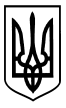 